	Общество с ограниченной ответственностью 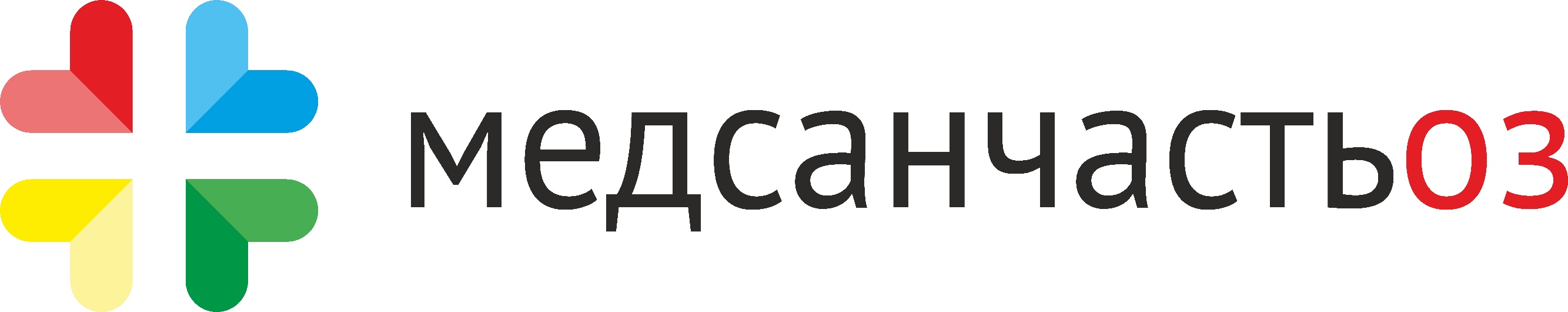 «Медсанчасть 03»ОКПО 61752323  ОГРН 1097746326039ИНН / КПП 7715761165/771501001127 018, г. Москва, ул. Сущевский Вал, д.31, стр.1www.medsanchast03.ru, e-mail:info@mch03.ru+7 (495) 137-92-03; + 7 (495) 664-20-03Образец ДОГОВОРна оказание платных медицинских услуг № {ID} «{DAT}» {MES} {GOD} гООО «Медсанчасть 03», в лице Генерального директора Кантемировой Елены Павловны, действующей на  основании  Устава, далее именуемое "Исполнитель", и гражданин {FIO}, далее именуемый "Потребитель", заключили  настоящий   договор   о нижеследующем:Общие положения и уведомленияНастоящий Договор составлен на основании Федерального закона от 21.11.2011г. № 323-ФЗ «Об охране здоровья граждан в Российской Федерации» и в соответствии с Постановлением Правительства Российской Федерации от 11.05.2023г. № 736 «Об утверждении Правил предоставления медицинскими организациями платных медицинских услуг»1.2. Потребитель подтверждает, что до заключения настоящего договора:1.2.1 Исполнитель уведомил Потребителя о том, что Потребитель обязан соблюдать режим лечения и правила поведения пациента в медицинской организации. Несоблюдение указаний (рекомендаций) Исполнителя (медицинского работника, предоставляющего платную медицинскую услугу), в том числе назначенного режима лечения, могут снизить качество предоставляемой платной медицинской услуги, повлечь за собой невозможность ее завершения в срок или отрицательно сказаться на состоянии здоровья Потребителя. 1.2.2 Потребитель проинформирован, что ООО "Медсанчасть 03" не участвует в программе государственных гарантий бесплатного оказания гражданам медицинской помощи и территориальной программы государственных гарантий бесплатного оказания гражданам медицинской помощи.1.2.3. Потребитель ознакомился с размещенными на сайте Исполнителя и на информационном стенде в регистратуре Исполнителя: - Перечнем и стоимостью платных медицинских услуг, оказываемых Исполнителем (Прейскурант), - Сведениями  о медицинских работниках, участвующих в предоставлении платных медицинских услуг в рамках заключаемого договора, уровне их профессионального образования и квалификации, графиком их работы,  -  Сроками ожидания предоставления платных медицинских услуг- Информацией о формах и способах направления обращений (жалоб) в органы государственной власти и организации, их наименованиями, почтовых адресах и  или адресах электронной почты (при наличии), на которые может быть направлено обращение (жалоба).1.2.4. Потребителю разъяснен и понятен  порядок оказания Исполнителем медицинской помощи. ___________________           _________________                  «____» _____________ 202__г (подпись Потребителя)            (расшифровка подписи)       1. ПРЕДМЕТ ДОГОВОРА1.1. Исполнитель обязуется оказывать Потребителю медицинские услуги в соответствии с перечнем разрешенных Исполнителю видов медицинской деятельности, указанных в Лицензии № ЛО-77-01-020259 от 28 июля 2020г., выданной Департаментом здравоохранения г. Москвы (г.  Москва, 127006, Оружейный переулок, д. 43, тел. 7-(499)-251-83-00), (лицензия бессрочная, прилагается к настоящему Договору в качестве неотъемлемой части), а Потребитель обязуется оплачивать оказанные ему медицинские услуги  на условиях, предусмотренных настоящим договором.1.2.Оказание медицинских услуг проводится  при предъявлении паспорта Пациента или анонимно.2. ПРАВА И ОБЯЗАННОСТИ СТОРОН2.1.  Исполнитель имеет право:- Отказать Потребителю в оказании услуг при несоблюдении правил поведения в клинике,  при неявке на прием или опоздании более 2-х раз, при несоблюдении рекомендаций врача, при несогласии Потребителя с планом лечения, при невозможности оказать в данном клиническом случае квалифицированную помощь.- В одностороннем порядке отказаться от исполнения договора в соответствии со ст. 36 Закона РФ «О защите прав потребителей», если Потребитель после уведомления о необходимости устранить обстоятельства, снижающие качество оказываемой услуги, не устранит данные обстоятельства (при условии отсутствия угрозы жизни Потребителя). - В случае непредвиденного отсутствия лечащего врача в день приема Исполнитель вправе направить Потребителя к другому специалисту соответствующего профиля и квалификации или увеличить сроки оказания услуг. - Изменить дату и время приема Потребителя при нарушении графика приема, если это нарушение вызвано объективными причинами, т.е. не подлежавшими прогнозу осложнениями, возникшими при лечении других пациентов, с целью окончания лечения текущему пациенту.- Отсрочить или отменить оказание услуги, в том числе в день назначения, в случае обнаружения у Потребителя противопоказаний, в том числе по общему состоянию здоровья.- Оставить в своем распоряжении все результаты обследований, диагностические модели, рентгеновские снимки, фотографии. - Техническая работа может быть выполнена собственной лабораторией, так и лабораторией, с которой у Исполнителя имеются договорные взаимоотношения. При отсутствии возможностей у Исполнителя для проведения диагностических, консультационных, лечебных манипуляций, последний в праве направить Потребителя в иную медицинскую организацию.- Требовать оплаты оказанных услуг.- Передавать информацию об объеме и стоимости лечения по требованию суда, правоохранительных органов2.2. Потребитель имеет право:- На предоставление медицинских услуг надлежащего качества, получать информацию о состоянии своего здоровья, о результатах оказания услуг, о действии лекарственных препаратов и их побочных проявлениях, исчерпывающую информацию о предоставляемых услугах.- На обследование, лечение в условиях, соответствующих санитарно-гигиеническим требованиям.- Выбирать лечащего врача с учетом специализации врача и возможности Исполнителя.- Выбирать время приема у врача из имеющегося свободного по Графику приема врача.- На добровольное согласие на медицинское вмешательство в соответствии с законодательством.- Знакомиться с документами, получить медицинскую справку. - Получить документы для социального вычета.- На получение информации о своих правах и обязанностях, а также на выбор лиц, которым в интересах пациента может быть передана информация о состоянии его здоровья.- На защиту сведений, составляющих врачебную тайну.- Отказаться от исполнения услуг, посредством предоставления письменного отказа от лечения, при условии полной оплаты части оказанных услуг, фактически выполненных до получения извещения об отказе Потребителя от исполнения договора.- Получать в доступной форме информацию о платных услугах, содержащую информацию о порядке оказания медицинских услуг и стандартах медицинской помощи, применяемых при предоставлении платных медицинских услуг; информацию о профессиональном образовании, квалификации медицинских работников клиники; информацию о методах оказания медицинской помощи, связанных с ними рисках, возможных видов медицинского вмешательства, их последствиях и ожидаемых результатах оказания медицинской помощи; другие сведения относящиеся к предмету договора.- На возмещение вреда, причинённого здоровью при оказании ему медицинской помощи.- На сохранение в тайне информации о факте обращения за медицинской помощью, о состоянии здоровья, диагнозе и иных сведений, полученных при его обследовании и лечении, за исключением случаев предусмотренных законодательными актами. - Потребитель имеет другие права, предусмотренные действующим законодательством. 2.3. Исполнитель обязан:- Обеспечить Потребителя информацией о перечне платных услуг с указанием их стоимости по прейскуранту, условиях их получения, а также сведениями об уровне профессионального образования и квалификации специалистов.- Оказать услуги с надлежащим качеством и с соблюдением требований, предъявляемых к методам диагностики и лечения, разрешенным на территории РФ.- По требованию Потребителя сообщать ему сведения, относящиеся к характеру услуг, указанных в п. 1 настоящего договора.- Соблюдать принцип конфиденциальности, полученной от Потребителя информации, если она стала известна Исполнителю в рамках оказываемых им услуг.2.4.  Потребитель обязан:- Выполнять требования, обеспечивающие качественное предоставление услуг, в том числе выполнять устные или указанные в памятках рекомендации и назначения лечащего врача, сообщать необходимые сведения о своем состоянии здоровья, включая сведения о перенесенных и имеющихся заболеваниях, непереносимости лекарств, препаратов и процедур, о проводимом ранее лечении, принимаемых препаратах, соблюдать график визитов для диагностики, лечения и плановых осмотров.- Выполнять план лечения.- Оплатить стоимость предоставленных услуг по факту их оказания согласно стоимости по прейскуранту Исполнителя на день оказания услуг. Соглашаясь на лечение и получив услугу по факту, Потребитель подтверждает свое согласие с правилами оказания медицинских услуг и их стоимостью. Отсутствие заранее подготовленного предварительного плана лечения не является поводом для отказа в оплате фактически оказанных услуг. Услуги по данному договору могут быть оказаны по желанию  Потребителя и согласованы с Потребителем устно без предварительного составления письменного плана лечения.- Явиться в клинику за 15 минут до назначенного времени приема к врачу и уведомлять Исполнителя за 24 часа об отмене назначенного врачом визита.-  Соблюдать правила внутреннего распорядка в клинике Исполнителя, подписывать информированные добровольные согласия на оказание услуг, план лечения, другие приложения амбулаторной карты и приложения к настоящему Договору.- Соблюдать правила поведения в общественных местах клиники: громко не разговаривать, не шуметь, вести себя корректно по отношению к посетителям и сотрудникам, не распивать спиртные напитки, не употреблять наркотические средства, психотропные и токсические вещества; не появляться в состоянии алкогольного, наркотического и токсического опьянения (оценивается по внешним признакам); не пользоваться служебными телефонами без разрешения администратора или иных должностных Исполнителя и т.д.- Соблюдать правила запрета курения в медицинских учреждениях.- Соблюдать правила пожарной безопасности: при обнаружении источников пожара, иных источников, угрожающих общественной безопасности, пациент должен немедленно сообщить об этом администратору клиники.-  Соблюдать санитарно-противоэпидемический режим: верхнюю одежду оставлять в гардеробе, проходить в помещение Клиники в бахилах (бахилы можно получить у администратора).- В случае изменения состояния здоровья, связанного, по мнению Потребителя с проведенными Исполнителем медицинскими манипуляциями, немедленно сообщить администратору клиники или лечащему врачу и, в случае необходимости, прибыть для осмотра, на консультацию в клинику в разумные сроки согласно врачебным рекомендациям.  - В случае отказа от продолжения лечения у Исполнителя, Потребитель обязан письменно уведомить Исполнителя о расторжении договора, оплатив оказанные услуги и все фактические понесенные Исполнителем расходы.3. УСЛОВИЯ И СРОКИ ПРЕДОСТАВЛЕНИЯ ПЛАТНЫХ МЕДИЦИНСКИХ УСЛУГ3.1. Все медицинские услуги оказываются Исполнителем при неукоснительном соблюдении лицензионных требований и условий, требований Закона РФ «О защите прав потребителей», Правил предоставления медицинскими организациями платных медицинских услуг, Федерального закона РФ «Об основах охраны здоровья граждан в Российской Федерации».3.2. Лечащий врач в соответствии с медицинскими показаниями и возможностями, после осмотра Потребителя устанавливает предварительный диагноз, определяет методы и возможные варианты диагностики и лечения, последствия лечения, предполагаемые результаты, степень риска лечения и возможные осложнения, информирует об этом Потребителя и получает его письменное информированное добровольное согласие, стороны договорились, что такое согласие является также подтверждением того, что Потребитель достаточно и в доступной форме информирован о состоянии своего здоровья, о предполагаемых результатах лечения, о возможности негативных последствий предлагаемых способов диагностики и лечения, о характере и степени тяжести этих последствий, о степени риска лечения, о существовании иных способов лечения и их эффективности, о последствиях отказа от предлагаемого лечения, об используемых при предоставлении услуг лекарственных препаратах и медицинских изделиях, в том числе о сроках их годности (гарантийных сроках), показаниях (противопоказаниях) к применению, и является выражением добровольного информированного согласия пациента на предложенное медицинское вмешательство, составляет предварительный план лечения, после этого проводится комплекс диагностических, лечебных и реабилитационных мероприятий в соответствии с диагнозом и предварительным планом лечения.3.3. Услуги оказываются сотрудниками Исполнителя (врачами и медицинским персоналом) в помещениях, на оборудовании и с использованием материалов Исполнителя в соответствии с согласованным планом лечения 3.4. Срок оказания услуг, а также их объем и стоимость зависят от состояния здоровья Потребителя диагноза, периода, необходимого для качественного и безопасного оказания услуг, графика визитов Потребителя, расписания работы врача. Срок оказания услуги начинается с факта обращения Потребителя к Исполнителю. 3.5. Если в процессе оказания услуг возникла необходимость изменить план лечения с оказанием дополнительных услуг, то они оказываются только после получения письменного согласия Потребителя. Отказ Потребителя от получения дополнительных услуг, связанных с медицинскими показаниями, также оформляется письменно с разъяснением ему последствий такого отказа. В том случае, если Исполнитель придет к выводу, что без дополнительных услуг оказание услуг по настоящему договору невозможно либо приведет к значительным негативным последствиям для Потребителя, стороны обсудят возможность расторжения настоящего договора с компенсацией Исполнителю фактически понесенных затрат.3.6. Если в процессе оказания услуг потребуется предоставление дополнительных услуг по экстренным показаниям для устранения угрозы жизни Потребителя, то они оказываются без взимания платы в соответствии с ФЗ "Об основах охраны здоровья граждан РФ".3.7. Время явки Потребителя на прием оговаривается и согласовывается с Потребителем каждый раз. Согласование даты и времени явки на прием может осуществляться в устной или письменной форме.4. СТОИМОСТЬ УСЛУГ, ПОРЯДОК И СРОКИ ОПЛАТЫ4.1. Стоимость услуг по настоящему договору устанавливается Исполнителем в Прейскуранте, который доводится до сведения Потребителя путем размещения на официальном сайте Исполнителя и на информационном стенде в регистратуре клиники. Исполнитель имеет право изменять стоимость услуг и вносить изменения в Прейскурант, о чем своевременно размещает информацию на информационном стенде и официальном сайте. Стоимость услуг определяется и их оплата производится согласно Прейскуранту Исполнителя, действующему на день оказания услуги. 4.2. Расчеты по настоящему Договору осуществляются в безналичном порядке путем перечисления денежных средств на счет Исполнителя, указанный в разделе «Реквизиты сторон»  настоящего Договора, или наличными денежными средствами в кассу Исполнителя. При оплате услуг в кассу Исполнитель выдает Потребителю кассовый чек.4.3. Потребитель обязуется оплачивать медицинские услуги в размере 100 % их стоимости до оказания соответствующих услуг.4.4. При оплате в безналичном порядке оказание услуг осуществляется только после получения Исполнителем документа, свидетельствующего об оплате (платежного поручения с отметкой банка об исполнении). 4.5. Факт оказания услуги подтверждается записями в медицинской документации лечащим врачом.5. ОТВЕТСТВЕННОСТЬ СТОРОН5.1. За неисполнение или ненадлежащее исполнение обязательств по настоящему договору стороны несут ответственность в соответствии с данным разделом договора. В случаях нерегулируемых данным разделом, стороны несут ответственность в соответствии с действующим Законодательством РФ.5.2. В случае неблагоприятного исхода лечения в связи: с нарушением врачебных рекомендаций и режима лечения; с возникновением предполагаемых осложнений; при не наступлении результата лечения по причинам, возможность возникновения которых была указана и согласована с Потребителем при получении информированного добровольного  согласия на оказание платных медицинских услуг и иных приложений к настоящему Договору,  Исполнитель ответственности не несет.5.3. Исполнитель не несет ответственности за неисполнение либо ненадлежащее исполнение своих обязательств, если при той степени заботливости и осмотрительности, какая от него требовалась по характеру выполняемых действий, он принял все меры для надлежащего исполнения обязательств, однако,  ожидаемый результат не был достигнут в силу того, что, несмотря на правильные действия, современный уровень здравоохранения не гарантирует стопроцентного результата, в том числе Исполнитель не несет ответственности за осложнения и другие побочные эффекты медицинского вмешательства, возникшие вследствие биологических особенностей организма Потребителя, вероятность которых используемые знания и технологии не могут полностью исключить.5.4. При несоблюдении Исполнителем обязательств по исполнению услуг Потребитель вправе действовать в соответствии с Законом РФ от 07.02.2092г. №2300-1 «О защите прав потребителей». 5.5. Стороны освобождаются от ответственности за неисполнение (ненадлежащее исполнение) обязательств по договору, если причиной такого неисполнения (ненадлежащего исполнения) является чрезвычайное и непредотвратимое обстоятельство (непреодолимая сила).5.6. При отказе от дальнейшего медицинского вмешательства (прекращении лечения) по своему желанию Потребитель обязуется оплатить Исполнителю расходы, фактически понесенные им в целях исполнения данного Договора.6. ПОРЯДОК И УСЛОВИЯ ВЫДАЧИ КОПИИ МЕДИЦИНСКОЙ ДОКУМЕНТАЦИИ6.1.Для получения копии медицинских документов или выписок из них после исполнения договора Исполнителем, Потребитель либо его уполномоченный представитель представляет запрос о предоставлении копий и выписок на бумажном носителе (при личном обращении или по почте), который составляется в свободной форме и содержит данные в соответствии с Приказом Минздрава РФ от 31.07.2020г. № 789н.  При подаче запроса лично, а также при личном получении копии медицинских документов и выписок из них Потребитель либо его уполномоченный представитель предъявляет документ, удостоверяющий личность. Уполномоченный представитель потребителя дополнительно предъявляет доверенность.В случае выбора способа получения Потребителем запрашиваемых копий медицинских документов или выписок из них по почте соответствующие копии или выписки из них направляются заказным почтовым отправлением с уведомлением о вручении.В случае отсутствия в запросе сведений, указанных в Приказе Минздрава РФ от 31.07.2020 г. № 789н.  Исполнитель в письменной или электронной форме информирует об этом Потребителя либо его законного представителя в срок, не превышающий четырнадцати календарных дней со дня регистрации в медицинской организации запроса.Предоставление Потребителю либо его уполномоченному представителю копий медицинских документов и выписок из них на бумажном носителе осуществляется в количестве одного экземпляра в срок 30 рабочих дней с момента подачи заявления Потребителем.7. ПОРЯДОК РАЗРЕШЕНИЯ СПОРОВ7.1. При предъявлении Потребителем требований, в том числе при обнаружении недостатков выполненной работы (оказанной медицинской услуги), Исполнитель рассматривает и удовлетворяет заявленные требования (направляет отказ в удовлетворении заявленных требований) в сроки, установленные для удовлетворения требований потребителя Законом Российской Федерации "О защите прав потребителей". 7.2. В случае возникновения разногласий по вопросу качества оказанных услуг, споры могут быть разрешены на совместном заседании Потребителя и врачебной комиссии Исполнителя. 7.3. Все претензии оформляются в письменном виде. Срок рассмотрения претензии - 10 дней.7.4. Споры, не урегулированные соглашением сторон или в претензионном досудебном порядке, подлежат рассмотрению в суде в соответствии с законодательством Российской Федерации.8. СРОК ДЕЙСТВИЯ ДОГОВОРА8.1. Договор вступает в силу с момента его подписания и действует в течение 5 лет.9. ЗАКЛЮЧИТЕЛЬНЫЕ ПОЛОЖЕНИЯ9.1. Любые изменения и дополнения к настоящему договору действительны лишь при условии, что они совершены в письменной форме и подписаны уполномоченными на то представителями сторон.9.2. Во всём, что не предусмотрено настоящим договором, стороны руководствуются действующим законодательством РФ.9.3. Подписывая данный договор, Потребитель подтверждает, что делает это сознательно и добровольно, без принуждения и давления обстоятельств, имея альтернативные варианты выбора врача и лечебного учреждения, что он в доступной форме уведомлен о возможности получения соответствующих видов и объемов медицинской помощи без взимания платы в рамках программы государственных гарантий бесплатного оказания гражданам медицинской помощи в соответствующих медицинских учреждениях, что полностью ознакомлен со стоимостью всех услуг Исполнителя, сроками оказания услуг, условиями и сроками гарантии и согласен с ними.9.4. Все приложения и дополнительные соглашения, созданные Сторонами в процессе действия Договора, рассматриваются Сторонами как неотъемлемые составные части настоящего Договора.9.5. Расторжение Договора возможно по факту выполнения сторонами всех обязательств по Договору, -по инициативе Потребителя с оплатой Исполнителю по прейскуранту фактически понесенных Исполнителем расходов, -по инициативе Исполнителя, если Потребитель отказывается следовать рекомендациям Исполнителя, связанным с лечебным процессом, либо иным образом нарушает правила оказания услуг Исполнителем, -по обоюдному согласию Сторон, путем направления письменного предложения о расторжении Договора, в соответствии с пунктами настоящего Договора, -в спорных случаях - по решению суда согласно Законодательству РФ. 9.6. В соответствии со ст.160 ГК РФ стороны договорились, что при заключении и исполнении Договора может использоваться факсимильное воспроизведение подписи представителя Исполнителя. Все уведомления, сообщения и иные документы, предусмотренные настоящим Договором и/или направляемые Сторонами друг другу в связи с исполнением настоящего Договора, могут направляться электронной почтой или факсом с использованием факсимильного воспроизведения личных подписей уполномоченных лиц в отношениях между собой. По требованию Потребителя документ, заверенной факсимильной подписью, может быть заменен на документ, подписанный собственноручно уполномоченным представителем Исполнителя. 9.7.  Настоящий договор составлен в двух экземплярах, имеющих одинаковую юридическую силу. Один экземпляр находится у Исполнителя, второй у Потребителя. 9.8. Все вопросы, не урегулированные настоящим договором, решаются в соответствии с действующим законодательством Российской Федерации.9.9. Неотъемлемой частью настоящего Договора является информированное согласие, подписанное Потребителем.10. Реквизиты сторонНастоящим выражаю свое согласие на обработку (сбор, систематизацию, накопление, хранение, уточнение (обновление, изменение), обезличивание, уничтожение) в течение срока действия договора, а также сроков, установленных для хранения документов моих персональных данных, в том числе о состоянии здоровья ООО «МЕДСАНЧАСТЬ 03» (ОГРН 1097746326039) в порядке и на условиях, определенных Федеральным законом от 27 июля 2006 г. №152-ФЗ «О персональных данных». Потребитель:  ______________________/{FIO}/(подпись)Исполнитель:ООО «МЕДСАНЧАСТЬ 03»свидетельство о гос. рег. 77 №011263758 от 02.06.2009 г., выдано МИФНС России № 46 по г.Москве,ОГРН 1097746326039ИНН 7715761165,  КПП 771501001Адрес: 127018, г.Москва, Сущевский вал, д.31, стр.1Банковские реквизиты:ОКАТО 45280569000ОКПО 61752323 ОКВЭД 85.11р/с 40702810600040001653, к/с 30101810600000000685,БИК 044583685Полное наименование учреждения банка:КБ «СДМ-Банк» (ОАО)Тел./факс: 8 495 664 20 03; 8 495 137 92 03Потребитель:Ф.И.О. {FIO}__________________________________________________Паспорт {PSer} № {PNum} выдан {PDat} {PKem}Адрес: {ADRES}Генеральный директор:_________Е.П.КантемироваМ.П.Подпись    __________ /({FIO})Приложение к договору №____ от _____ 202__г. Счет на оплату МК №  {NK} / Перечень медицинских услугПациент {FIO}  Пол: {SEX}  Дата рождения {DATA_R}иТОГО К ОПЛАТЕ: {s} ({sp})“{Dat}” {MES} {GOD}Акт сдачи-приемки медицинских услуг к договору №_______ от _____ 202_____г.“{Dat}” {MES} {GOD}